Online horgászjáték első hét megfejtései 2020. 04.1 1Bajuszszám szerint rakd növekvő sorrendbe az alábbi halfajokat, kezd a legkevesebbel!rózsás márna (4), törpeharcsa (8), menyhal (1), kövicsík (6), felpillantó küllő (2), réticsík (10)Hány halfaj él Magyarországon?42901108256Melyik halat hívják népiesen kutyahalnak? Miért?Nevezd meg a képeken látható halakat!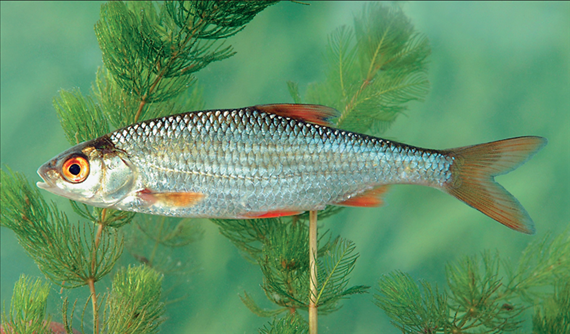 bodorka_________________________________________________________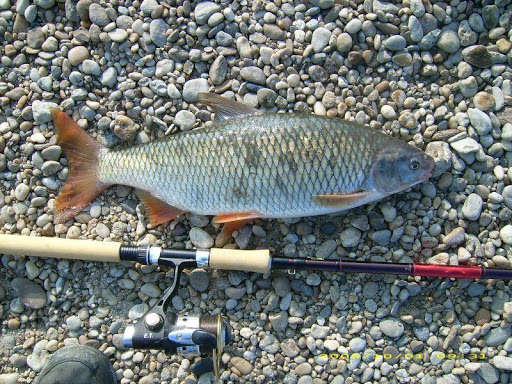 leánykoncér_________________________________________________________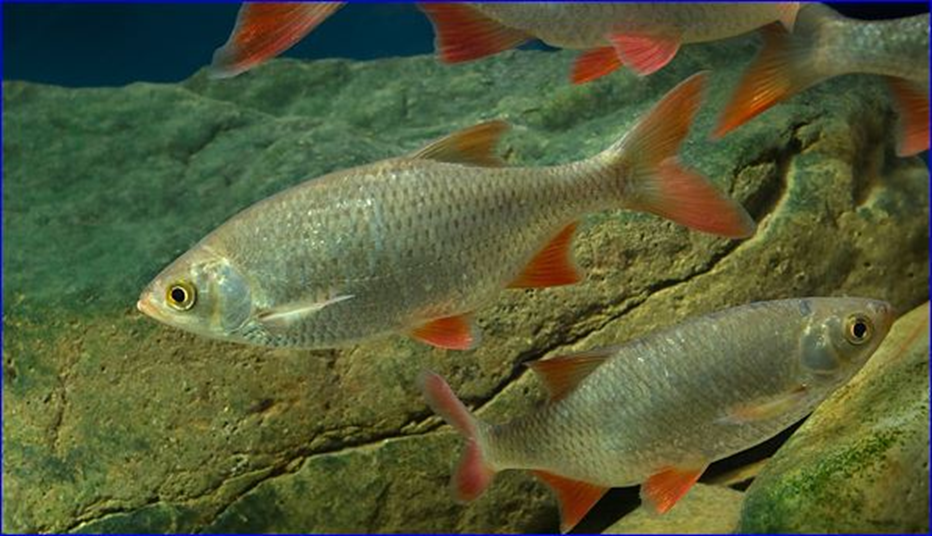 vörösszárnyú keszeg_________________________________________________________Miért károsak a Balatonba bekerült busák? (A választ megtaláljátok a Magyar Horgász áprilisi számában!A Balatonba került busák azért károsak, mert ahogy a tó vízébe mind kevesebb szerves tápanyag kerül, ezáltal kevesebb a lebegő alga, amellyel a zooplankton táplálkozik, így egyre kevesebb a zooplankton is, ami az összes ivadékhal tápláléka – és ezt a busa tovább gyéríti.menyhalfelpillantó küllőrózsás márnakövicsíktörpeharcsaréticsíkHalfaj neve: Lápi pócAz egy helyben lebegő, zsákmányára váró lápi póc páros úszóinak mozgatásával leginkább valamely négylábú állatra emlékeztet.